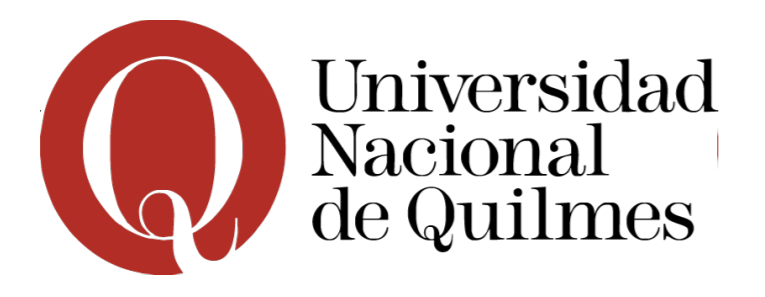 ALUMNO:		Barros, Braian EzequielTRABAJO FINAL: Sistema de alarma con sensor de movimientos con arduino en tinkercadObjetivo y introducción del proyectoEl objetivo de este proyecto es realizar un sistema de seguridad con sensor de movimiento ultrasónico controlado por una pantalla LCD y un teclado matricial 4x4.La alarma se activa dentro de los 3 segundos de presionar la tecla “A”, confirmando con una luz verde que la misma fue activada. Para detectar objetos, utiliza un sensor ultrasónico, y una vez que la alarma detecta algo, comienza a sonar la alarma con una luz roja encendida. Para detener la alarma, se debe ingresar una contraseña de 4 dígitos. La contraseña predefinida es "0000" pero puede cambiarse cuando la alarma este desactivada presionando la tecla “B”, ingresando al menú de modificación de contraseña, la cual pide primero la contraseña inicial y después la nueva a  elegir Componentes- Placa Arduino UNO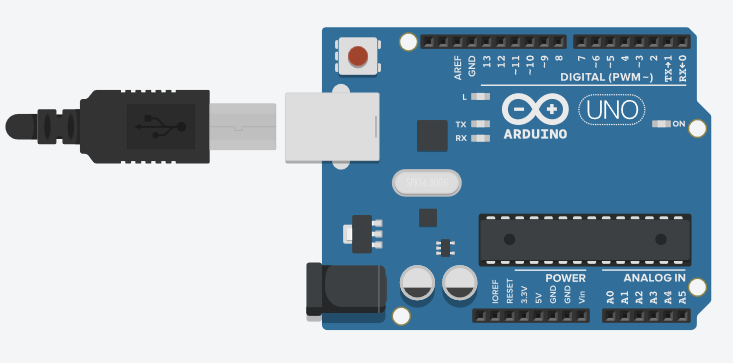 - Placa de pruebas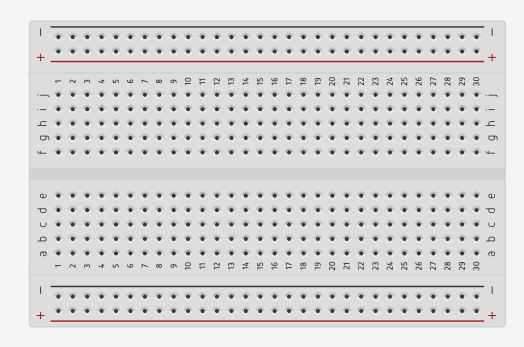 - Alarma o buzzer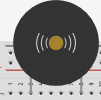 - Teclado matricial 4 x 4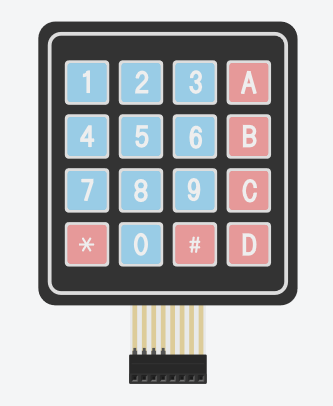 - 2 Leds (rojo y verde)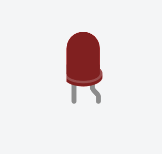 - Resistencias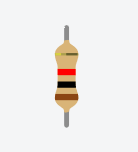 - LCD 16 x 2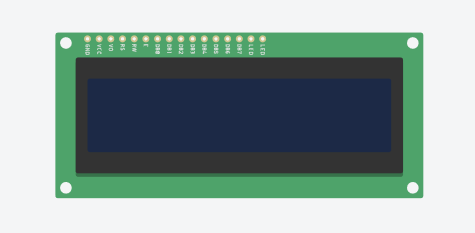 - Potenciometro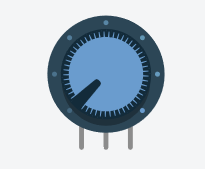 Sensor de movimiento ultrasónico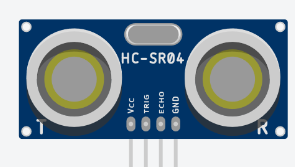 Conexión final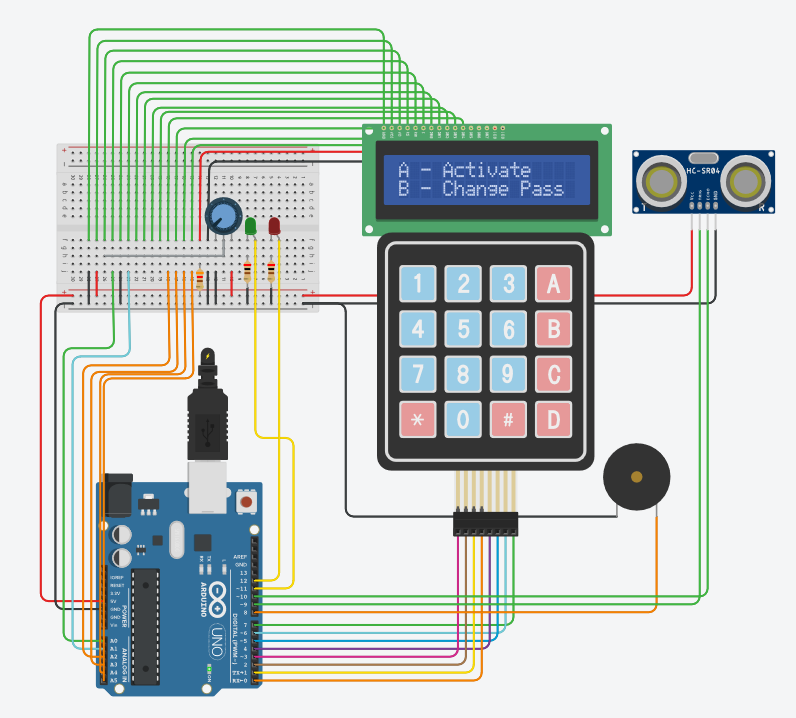 Código de fuente:#include <LiquidCrystal.h>#include <Keypad.h>#define buzzer 8#define trigPin 9#define echoPin 10#define LedPin1 12#define LedPin2 11long duration;int distance, initialDistance, currentDistance, i;int screenOffMsg =0;String password="0000";String tempPassword;boolean activated = false; // estado de alarmaboolean isActivated;boolean activateAlarm = false;boolean alarmActivated = false;boolean enteredPassword; // contraseña ingresada para detener boolean passChangeMode = false;boolean passChanged = false;const byte ROWS = 4; //filasconst byte COLS = 4; //columnaschar keypressed;//define los botones del tecladochar keyMap[ROWS][COLS] = {  {'1','2','3','A'},  {'4','5','6','B'},  {'7','8','9','C'},  {'*','0','#','D'}};byte rowPins[ROWS] = { 3, 2, 1, 0}; //pines de la fila del keypadbyte colPins[COLS] = { 4, 5, 6, 7}; //pines de la columna de keypadKeypad myKeypad = Keypad( makeKeymap(keyMap), rowPins, colPins, ROWS, COLS); LiquidCrystal lcd(A0,A1,A2,A3,A4,A5Parameters: (rs, enable, d4, d5, d6, d7) void setup() {   lcd.begin(16,2);   pinMode(buzzer, OUTPUT  pinMode(trigPin, OUTPUT);   pinMode(echoPin, INPUT);   pinMode(LedPin1, OUTPUT);   pinMode(LedPin2, OUTPUT); }void loop() {  if (activateAlarm) {    lcd.clear();    lcd.setCursor(0,0);    lcd.print("Alarm will be");    lcd.setCursor(0,1);    lcd.print("activated in");    int countdown = 3; // 3 seg para iniciar alarma    while (countdown != 0) {      lcd.setCursor(13,1);      lcd.print(countdown);      countdown--;      tone(buzzer, 700, 100);      delay(1000);    }    lcd.clear();    lcd.setCursor(0,0);    lcd.print("Alarm Activated!");    initialDistance = getDistance();    activateAlarm = false;    alarmActivated = true;  }  if (alarmActivated == true){      currentDistance = getDistance() + 10;      if ( currentDistance < initialDistance) {        tone(buzzer, 1000); // Send 1KHz sound signal         digitalWrite(LedPin1,HIGH);         digitalWrite(LedPin2,LOW);          lcd.clear();        enterPassword();      }    }  if (!alarmActivated) {    if (screenOffMsg == 0 ){      lcd.clear();      lcd.setCursor(0,0);      lcd.print("A - Activate");      lcd.setCursor(0,1);      lcd.print("B - Change Pass");      screenOffMsg = 1;    }    keypressed = myKeypad.getKey();     if (keypressed =='A'){        //If A is pressed, activate the alarm      tone(buzzer, 1000, 200);      activateAlarm = true;      digitalWrite(LedPin1, LOW);        digitalWrite(LedPin2, HIGH);      }    else if (keypressed =='B') {      lcd.clear();      int i=1;      tone(buzzer, 2000, 100);      tempPassword = "";      lcd.setCursor(0,0);      lcd.print("Current Password");      lcd.setCursor(0,1);      lcd.print(">");      passChangeMode = true;      passChanged = true;         while(passChanged) {            keypressed = myKeypad.getKey();      if (keypressed != NO_KEY){        if (keypressed == '0' || keypressed == '1' || keypressed == '2' || keypressed == '3' ||            keypressed == '4' || keypressed == '5' || keypressed == '6' || keypressed == '7' ||            keypressed == '8' || keypressed == '9' ) {         tempPassword += keypressed;         lcd.setCursor(i,1);         lcd.print("*");         i++;         tone(buzzer, 2000, 100);        }      }      if (i > 5 || keypressed == '#') {        tempPassword = "";        i=1;        lcd.clear();        lcd.setCursor(0,0);        lcd.print("Current Password");        lcd.setCursor(0,1);        lcd.print(">");       }      if ( keypressed == '*') {        i=1;        tone(buzzer, 2000, 100);        if (password == tempPassword) {          tempPassword="";          lcd.clear();          lcd.setCursor(0,0);          lcd.print("Set New Password");          lcd.setCursor(0,1);          lcd.print(">");          while(passChangeMode) {            keypressed = myKeypad.getKey();            if (keypressed != NO_KEY){              if (keypressed == '0' || keypressed == '1' || keypressed == '2' || keypressed == '3' ||                  keypressed == '4' || keypressed == '5' || keypressed == '6' || keypressed == '7' ||                  keypressed == '8' || keypressed == '9' ) {                tempPassword += keypressed;                lcd.setCursor(i,1);                lcd.print("*");                i++;                tone(buzzer, 2000, 100);              }            }            if (i > 5 || keypressed == '#') {              tempPassword = "";              i=1;              tone(buzzer, 2000, 100);              lcd.clear();              lcd.setCursor(0,0);              lcd.print("Set New Password");              lcd.setCursor(0,1);              lcd.print(">");            }            if ( keypressed == '*') {              i=1;              tone(buzzer, 2000, 100);              password = tempPassword;              passChangeMode = false;              passChanged = false;              screenOffMsg = 0;            }                      }        }      }    }   } }}void enterPassword() {  int k=5;  tempPassword = "";  activated = true;  lcd.clear();  lcd.setCursor(0,0);  lcd.print(" *** ALARM *** ");  lcd.setCursor(0,1);  lcd.print("Pass>");      while(activated) {      keypressed = myKeypad.getKey();      if (keypressed != NO_KEY){        if (keypressed == '0' || keypressed == '1' || keypressed == '2' || keypressed == '3' ||            keypressed == '4' || keypressed == '5' || keypressed == '6' || keypressed == '7' ||            keypressed == '8' || keypressed == '9' ) {          tempPassword += keypressed;          lcd.setCursor(k,1);          lcd.print("*");          k++;        }      }      if (k > 9 || keypressed == '#') {        tempPassword = "";        k=5;        lcd.clear();        lcd.setCursor(0,0);        lcd.print(" *** ALARM *** ");        lcd.setCursor(0,1);        lcd.print("Pass>");      }      if ( keypressed == '*') {        if ( tempPassword == password ) {          activated = false;          alarmActivated = false;          noTone(buzzer);          digitalWrite(LedPin1, LOW);            digitalWrite(LedPin2, LOW);            screenOffMsg = 0;         }        else if (tempPassword != password) {          lcd.setCursor(0,1);          lcd.print("Wrong! Try Again");          delay(2000);          lcd.clear();          lcd.setCursor(0,0);          lcd.print(" *** ALARM *** ");          lcd.setCursor(0,1);          lcd.print("Pass>");        }      }        }}// configuar funciones del sensorlong getDistance(){  digitalWrite(trigPin, LOW);  delayMicroseconds(2);  digitalWrite(trigPin, HIGH);  delayMicroseconds(10);  digitalWrite(trigPin, LOW);  duration = pulseIn(echoPin, HIGH);  // Calculating the distance  distance = duration*0.034/2;  return distance;}